Rua José Cañellas, 258, Bairro Centro – CEP 98400-000 – Frederico Westphalen – RSRua José Cañellas, 258, Bairro Centro – CEP 98400-000 – Frederico Westphalen – RSR2019.2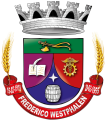 PREFEITURA MUNICIPAL DE FREDERICO WESTPHALEN – RS Secretaria Municipal de Coordenação e Planejamento - SEPLAN TODOS OS CAMPOS SÃO DE PREENCHIMENTO OBRIGATÓRIO    O PROPRIETÁRIO ABAIXO SOLICITA VISTORIA E CARTA DE HABITE-SE CONFORME ESPECIFICADO:    O PROPRIETÁRIO ABAIXO SOLICITA VISTORIA E CARTA DE HABITE-SE CONFORME ESPECIFICADO:    O PROPRIETÁRIO ABAIXO SOLICITA VISTORIA E CARTA DE HABITE-SE CONFORME ESPECIFICADO:    O PROPRIETÁRIO ABAIXO SOLICITA VISTORIA E CARTA DE HABITE-SE CONFORME ESPECIFICADO:    O PROPRIETÁRIO ABAIXO SOLICITA VISTORIA E CARTA DE HABITE-SE CONFORME ESPECIFICADO:    O PROPRIETÁRIO ABAIXO SOLICITA VISTORIA E CARTA DE HABITE-SE CONFORME ESPECIFICADO:TODOS OS CAMPOS SÃO DE PREENCHIMENTO OBRIGATÓRIOTODOS OS CAMPOS SÃO DE PREENCHIMENTO OBRIGATÓRIOPROPRIETÁRIO:___________________________________________________________ENDEREÇO DO PROPRIETÁRIO:PROPRIETÁRIO:___________________________________________________________ENDEREÇO DO PROPRIETÁRIO:CPF/CNPJ:________________________________________________NOME E TELEFONE DE CONTATO PARA VISTORIA:CPF/CNPJ:________________________________________________NOME E TELEFONE DE CONTATO PARA VISTORIA:TODOS OS CAMPOS SÃO DE PREENCHIMENTO OBRIGATÓRIOTODOS OS CAMPOS SÃO DE PREENCHIMENTO OBRIGATÓRIOENDEREÇO DA OBRA:________________________________________________________________ENDEREÇO DA OBRA:________________________________________________________________ENDEREÇO DA OBRA:________________________________________________________________BAIRRO:____________________________________________TODOS OS CAMPOS SÃO DE PREENCHIMENTO OBRIGATÓRIOQUADRA:LOTE:LOTE:ALVARÁ NÚMERO:TODOS OS CAMPOS SÃO DE PREENCHIMENTO OBRIGATÓRIOTODOS OS CAMPOS SÃO DE PREENCHIMENTO OBRIGATÓRIOHABITE-SE:                     TOTAL (    )                    PARCIAL (    )______________________________________________________________________________________________HABITE-SE:                     TOTAL (    )                    PARCIAL (    )______________________________________________________________________________________________HABITE-SE:                     TOTAL (    )                    PARCIAL (    )______________________________________________________________________________________________HABITE-SE:                     TOTAL (    )                    PARCIAL (    )______________________________________________________________________________________________TODOS OS CAMPOS SÃO DE PREENCHIMENTO OBRIGATÓRIOSE PARCIAL, ESPECIFICAR UNIDADES / PAVIMENTOS / ÁREASSE PARCIAL, ESPECIFICAR UNIDADES / PAVIMENTOS / ÁREASSE PARCIAL, ESPECIFICAR UNIDADES / PAVIMENTOS / ÁREASSE PARCIAL, ESPECIFICAR UNIDADES / PAVIMENTOS / ÁREASTODOS OS CAMPOS SÃO DE PREENCHIMENTO OBRIGATÓRIOFrederico Westphalen – RS, _______ de _________________de _________.Frederico Westphalen – RS, _______ de _________________de _________.___________________________________________ASSINATURA DO PROPRIETÁRIO___________________________________________ASSINATURA DO RESPONSÁVEL TÉCNICONome:.................................................................CREA/CAU:........................................................R2019.2PREFEITURA MUNICIPAL DE FREDERICO WESTPHALEN – RS Secretaria Municipal de Coordenação e Planejamento - SEPLANDECLARO para os devidos fins que a edificação se encontra concluída de acordo com o projeto aprovado pelo alvará nº 	.DECLARO ter cumprido as obrigações estabelecidas e que a mesma atende a todas as exigências das legislações municipais, estaduais, federais e normas técnicas brasileiras, e ASSUMO toda a responsabilidade pela execução da obra, inclusive quanto à segurança, quanto às normas relativas ao direito de vizinhança o que inclui os afastamentos das divisas, assim como as demais responsabilidades decorrentes do não cumprimento das legislações vigentes.DECLARO estar ciente de que as responsabilidades poderão ser cumuladas na esfera civil, penal e administrativa, decorrentes de eventuais prejuízos a terceiros, e ainda estar ciente de todas as sanções previstas na legislação federal, estadual e municipal entre outras, as constantes nos seguintes artigos:Código Penal: Artigos 184, 250, 254, 256, 299, 317, 333;Código Civil: Artigos 186, 187, 618 e 927;Leis Federais nº 5.194/66, 6.496/77 e 12.378/10;Lei Municipal nº 671/76; 672/76 e 3.620/2010;Código de Defesa do Consumidor.Observação: 1 - Em caso de necessidade de nova(s) vistoria(s), será(ão) cobrada(s) taxa(s) adicional(is) no mesmo valor da taxa inicial. 2 - Qualquer alteração a serem realizadas após concessão do Habite-se devem ser previamente aprovadas mediante licenciamento prévio.Frederico Westphalen - RS,______de____________________de________.DECLARO para os devidos fins que a edificação se encontra concluída de acordo com o projeto aprovado pelo alvará nº 	.DECLARO ter cumprido as obrigações estabelecidas e que a mesma atende a todas as exigências das legislações municipais, estaduais, federais e normas técnicas brasileiras, e ASSUMO toda a responsabilidade pela execução da obra, inclusive quanto à segurança, quanto às normas relativas ao direito de vizinhança o que inclui os afastamentos das divisas, assim como as demais responsabilidades decorrentes do não cumprimento das legislações vigentes.DECLARO estar ciente de que as responsabilidades poderão ser cumuladas na esfera civil, penal e administrativa, decorrentes de eventuais prejuízos a terceiros, e ainda estar ciente de todas as sanções previstas na legislação federal, estadual e municipal entre outras, as constantes nos seguintes artigos:Código Penal: Artigos 184, 250, 254, 256, 299, 317, 333;Código Civil: Artigos 186, 187, 618 e 927;Leis Federais nº 5.194/66, 6.496/77 e 12.378/10;Lei Municipal nº 671/76; 672/76 e 3.620/2010;Código de Defesa do Consumidor.Observação: 1 - Em caso de necessidade de nova(s) vistoria(s), será(ão) cobrada(s) taxa(s) adicional(is) no mesmo valor da taxa inicial. 2 - Qualquer alteração a serem realizadas após concessão do Habite-se devem ser previamente aprovadas mediante licenciamento prévio.Frederico Westphalen - RS,______de____________________de________._________________________________________ASSINATURA DO PROPRIETÁRIONome:.....................................................CPF:.......................................................________________________________________ASSINATURA DO RESPONSÁVEL TÉCNICONome:..............................................................CREA/CAU:.....................................................